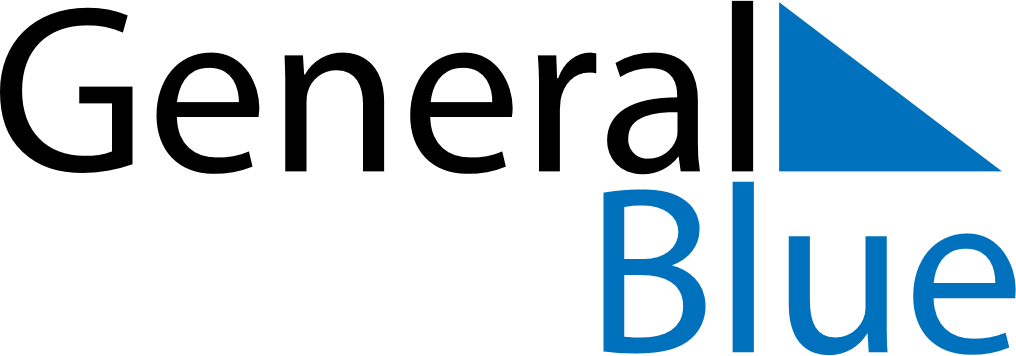 Weekly Meal Tracker April 24, 2023 - April 30, 2023Weekly Meal Tracker April 24, 2023 - April 30, 2023Weekly Meal Tracker April 24, 2023 - April 30, 2023Weekly Meal Tracker April 24, 2023 - April 30, 2023Weekly Meal Tracker April 24, 2023 - April 30, 2023Weekly Meal Tracker April 24, 2023 - April 30, 2023MondayApr 24TuesdayApr 25TuesdayApr 25WednesdayApr 26ThursdayApr 27FridayApr 28SaturdayApr 29SundayApr 30BreakfastLunchDinner